Europese Gemeenschap – EUROPEAN COMMUNITYAan Toezicht OP DE INVOER onderworpen goederen – GOODS SUBJECT TO IMPORT CONTROLDrugsprecursoren - Verordening (EG) Nr.  111/2005                                                                                                                        Invoervergunning
DRUG PRECURSORS – REGULATION (EC) N° 111/2005                                                                      IMPORT AUTHORISATIONEuropese Gemeenschap – EUROPEAN COMMUNITYAan Toezicht OP DE INVOER onderworpen goederen – GOODS SUBJECT TO IMPORT CONTROLDrugsprecursoren - Verordening (EG) Nr.  111/2005                                                                                                                        Invoervergunning
DRUG PRECURSORS – REGULATION (EC) N° 111/2005                                                                      IMPORT AUTHORISATIONEuropese Gemeenschap – EUROPEAN COMMUNITYAan Toezicht OP DE INVOER onderworpen goederen – GOODS SUBJECT TO IMPORT CONTROLDrugsprecursoren - Verordening (EG) Nr.  111/2005                                                                                                                        Invoervergunning
DRUG PRECURSORS – REGULATION (EC) N° 111/2005                                                                      IMPORT AUTHORISATIONEuropese Gemeenschap – EUROPEAN COMMUNITYAan Toezicht OP DE INVOER onderworpen goederen – GOODS SUBJECT TO IMPORT CONTROLDrugsprecursoren - Verordening (EG) Nr.  111/2005                                                                                                                        Invoervergunning
DRUG PRECURSORS – REGULATION (EC) N° 111/2005                                                                      IMPORT AUTHORISATIONEuropese Gemeenschap – EUROPEAN COMMUNITYAan Toezicht OP DE INVOER onderworpen goederen – GOODS SUBJECT TO IMPORT CONTROLDrugsprecursoren - Verordening (EG) Nr.  111/2005                                                                                                                        Invoervergunning
DRUG PRECURSORS – REGULATION (EC) N° 111/2005                                                                      IMPORT AUTHORISATIONEuropese Gemeenschap – EUROPEAN COMMUNITYAan Toezicht OP DE INVOER onderworpen goederen – GOODS SUBJECT TO IMPORT CONTROLDrugsprecursoren - Verordening (EG) Nr.  111/2005                                                                                                                        Invoervergunning
DRUG PRECURSORS – REGULATION (EC) N° 111/2005                                                                      IMPORT AUTHORISATIONEuropese Gemeenschap – EUROPEAN COMMUNITYAan Toezicht OP DE INVOER onderworpen goederen – GOODS SUBJECT TO IMPORT CONTROLDrugsprecursoren - Verordening (EG) Nr.  111/2005                                                                                                                        Invoervergunning
DRUG PRECURSORS – REGULATION (EC) N° 111/2005                                                                      IMPORT AUTHORISATIONEuropese Gemeenschap – EUROPEAN COMMUNITYAan Toezicht OP DE INVOER onderworpen goederen – GOODS SUBJECT TO IMPORT CONTROLDrugsprecursoren - Verordening (EG) Nr.  111/2005                                                                                                                        Invoervergunning
DRUG PRECURSORS – REGULATION (EC) N° 111/2005                                                                      IMPORT AUTHORISATIONEuropese Gemeenschap – EUROPEAN COMMUNITYAan Toezicht OP DE INVOER onderworpen goederen – GOODS SUBJECT TO IMPORT CONTROLDrugsprecursoren - Verordening (EG) Nr.  111/2005                                                                                                                        Invoervergunning
DRUG PRECURSORS – REGULATION (EC) N° 111/2005                                                                      IMPORT AUTHORISATIONEuropese Gemeenschap – EUROPEAN COMMUNITYAan Toezicht OP DE INVOER onderworpen goederen – GOODS SUBJECT TO IMPORT CONTROLDrugsprecursoren - Verordening (EG) Nr.  111/2005                                                                                                                        Invoervergunning
DRUG PRECURSORS – REGULATION (EC) N° 111/2005                                                                      IMPORT AUTHORISATIONEuropese Gemeenschap – EUROPEAN COMMUNITYAan Toezicht OP DE INVOER onderworpen goederen – GOODS SUBJECT TO IMPORT CONTROLDrugsprecursoren - Verordening (EG) Nr.  111/2005                                                                                                                        Invoervergunning
DRUG PRECURSORS – REGULATION (EC) N° 111/2005                                                                      IMPORT AUTHORISATIONEuropese Gemeenschap – EUROPEAN COMMUNITYAan Toezicht OP DE INVOER onderworpen goederen – GOODS SUBJECT TO IMPORT CONTROLDrugsprecursoren - Verordening (EG) Nr.  111/2005                                                                                                                        Invoervergunning
DRUG PRECURSORS – REGULATION (EC) N° 111/2005                                                                      IMPORT AUTHORISATIONEuropese Gemeenschap – EUROPEAN COMMUNITYAan Toezicht OP DE INVOER onderworpen goederen – GOODS SUBJECT TO IMPORT CONTROLDrugsprecursoren - Verordening (EG) Nr.  111/2005                                                                                                                        Invoervergunning
DRUG PRECURSORS – REGULATION (EC) N° 111/2005                                                                      IMPORT AUTHORISATIONEuropese Gemeenschap – EUROPEAN COMMUNITYAan Toezicht OP DE INVOER onderworpen goederen – GOODS SUBJECT TO IMPORT CONTROLDrugsprecursoren - Verordening (EG) Nr.  111/2005                                                                                                                        Invoervergunning
DRUG PRECURSORS – REGULATION (EC) N° 111/2005                                                                      IMPORT AUTHORISATIONEuropese Gemeenschap – EUROPEAN COMMUNITYAan Toezicht OP DE INVOER onderworpen goederen – GOODS SUBJECT TO IMPORT CONTROLDrugsprecursoren - Verordening (EG) Nr.  111/2005                                                                                                                        Invoervergunning
DRUG PRECURSORS – REGULATION (EC) N° 111/2005                                                                      IMPORT AUTHORISATIONEuropese Gemeenschap – EUROPEAN COMMUNITYAan Toezicht OP DE INVOER onderworpen goederen – GOODS SUBJECT TO IMPORT CONTROLDrugsprecursoren - Verordening (EG) Nr.  111/2005                                                                                                                        Invoervergunning
DRUG PRECURSORS – REGULATION (EC) N° 111/2005                                                                      IMPORT AUTHORISATIONEuropese Gemeenschap – EUROPEAN COMMUNITYAan Toezicht OP DE INVOER onderworpen goederen – GOODS SUBJECT TO IMPORT CONTROLDrugsprecursoren - Verordening (EG) Nr.  111/2005                                                                                                                        Invoervergunning
DRUG PRECURSORS – REGULATION (EC) N° 111/2005                                                                      IMPORT AUTHORISATIONEuropese Gemeenschap – EUROPEAN COMMUNITYAan Toezicht OP DE INVOER onderworpen goederen – GOODS SUBJECT TO IMPORT CONTROLDrugsprecursoren - Verordening (EG) Nr.  111/2005                                                                                                                        Invoervergunning
DRUG PRECURSORS – REGULATION (EC) N° 111/2005                                                                      IMPORT AUTHORISATIONEuropese Gemeenschap – EUROPEAN COMMUNITYAan Toezicht OP DE INVOER onderworpen goederen – GOODS SUBJECT TO IMPORT CONTROLDrugsprecursoren - Verordening (EG) Nr.  111/2005                                                                                                                        Invoervergunning
DRUG PRECURSORS – REGULATION (EC) N° 111/2005                                                                      IMPORT AUTHORISATIONEuropese Gemeenschap – EUROPEAN COMMUNITYAan Toezicht OP DE INVOER onderworpen goederen – GOODS SUBJECT TO IMPORT CONTROLDrugsprecursoren - Verordening (EG) Nr.  111/2005                                                                                                                        Invoervergunning
DRUG PRECURSORS – REGULATION (EC) N° 111/2005                                                                      IMPORT AUTHORISATIONEuropese Gemeenschap – EUROPEAN COMMUNITYAan Toezicht OP DE INVOER onderworpen goederen – GOODS SUBJECT TO IMPORT CONTROLDrugsprecursoren - Verordening (EG) Nr.  111/2005                                                                                                                        Invoervergunning
DRUG PRECURSORS – REGULATION (EC) N° 111/2005                                                                      IMPORT AUTHORISATIONEuropese Gemeenschap – EUROPEAN COMMUNITYAan Toezicht OP DE INVOER onderworpen goederen – GOODS SUBJECT TO IMPORT CONTROLDrugsprecursoren - Verordening (EG) Nr.  111/2005                                                                                                                        Invoervergunning
DRUG PRECURSORS – REGULATION (EC) N° 111/2005                                                                      IMPORT AUTHORISATIONEuropese Gemeenschap – EUROPEAN COMMUNITYAan Toezicht OP DE INVOER onderworpen goederen – GOODS SUBJECT TO IMPORT CONTROLDrugsprecursoren - Verordening (EG) Nr.  111/2005                                                                                                                        Invoervergunning
DRUG PRECURSORS – REGULATION (EC) N° 111/2005                                                                      IMPORT AUTHORISATIONEuropese Gemeenschap – EUROPEAN COMMUNITYAan Toezicht OP DE INVOER onderworpen goederen – GOODS SUBJECT TO IMPORT CONTROLDrugsprecursoren - Verordening (EG) Nr.  111/2005                                                                                                                        Invoervergunning
DRUG PRECURSORS – REGULATION (EC) N° 111/2005                                                                      IMPORT AUTHORISATIONEuropese Gemeenschap – EUROPEAN COMMUNITYAan Toezicht OP DE INVOER onderworpen goederen – GOODS SUBJECT TO IMPORT CONTROLDrugsprecursoren - Verordening (EG) Nr.  111/2005                                                                                                                        Invoervergunning
DRUG PRECURSORS – REGULATION (EC) N° 111/2005                                                                      IMPORT AUTHORISATIONEuropese Gemeenschap – EUROPEAN COMMUNITYAan Toezicht OP DE INVOER onderworpen goederen – GOODS SUBJECT TO IMPORT CONTROLDrugsprecursoren - Verordening (EG) Nr.  111/2005                                                                                                                        Invoervergunning
DRUG PRECURSORS – REGULATION (EC) N° 111/2005                                                                      IMPORT AUTHORISATIONEuropese Gemeenschap – EUROPEAN COMMUNITYAan Toezicht OP DE INVOER onderworpen goederen – GOODS SUBJECT TO IMPORT CONTROLDrugsprecursoren - Verordening (EG) Nr.  111/2005                                                                                                                        Invoervergunning
DRUG PRECURSORS – REGULATION (EC) N° 111/2005                                                                      IMPORT AUTHORISATIONEuropese Gemeenschap – EUROPEAN COMMUNITYAan Toezicht OP DE INVOER onderworpen goederen – GOODS SUBJECT TO IMPORT CONTROLDrugsprecursoren - Verordening (EG) Nr.  111/2005                                                                                                                        Invoervergunning
DRUG PRECURSORS – REGULATION (EC) N° 111/2005                                                                      IMPORT AUTHORISATIONEuropese Gemeenschap – EUROPEAN COMMUNITYAan Toezicht OP DE INVOER onderworpen goederen – GOODS SUBJECT TO IMPORT CONTROLDrugsprecursoren - Verordening (EG) Nr.  111/2005                                                                                                                        Invoervergunning
DRUG PRECURSORS – REGULATION (EC) N° 111/2005                                                                      IMPORT AUTHORISATIONEuropese Gemeenschap – EUROPEAN COMMUNITYAan Toezicht OP DE INVOER onderworpen goederen – GOODS SUBJECT TO IMPORT CONTROLDrugsprecursoren - Verordening (EG) Nr.  111/2005                                                                                                                        Invoervergunning
DRUG PRECURSORS – REGULATION (EC) N° 111/2005                                                                      IMPORT AUTHORISATIONEuropese Gemeenschap – EUROPEAN COMMUNITYAan Toezicht OP DE INVOER onderworpen goederen – GOODS SUBJECT TO IMPORT CONTROLDrugsprecursoren - Verordening (EG) Nr.  111/2005                                                                                                                        Invoervergunning
DRUG PRECURSORS – REGULATION (EC) N° 111/2005                                                                      IMPORT AUTHORISATIONEuropese Gemeenschap – EUROPEAN COMMUNITYAan Toezicht OP DE INVOER onderworpen goederen – GOODS SUBJECT TO IMPORT CONTROLDrugsprecursoren - Verordening (EG) Nr.  111/2005                                                                                                                        Invoervergunning
DRUG PRECURSORS – REGULATION (EC) N° 111/2005                                                                      IMPORT AUTHORISATION1. Importeur (naam en adres)-IMPORTER (NAME AND ADDRESS)1. Importeur (naam en adres)-IMPORTER (NAME AND ADDRESS)1. Importeur (naam en adres)-IMPORTER (NAME AND ADDRESS)1. Importeur (naam en adres)-IMPORTER (NAME AND ADDRESS)1. Importeur (naam en adres)-IMPORTER (NAME AND ADDRESS)1. Importeur (naam en adres)-IMPORTER (NAME AND ADDRESS)1. Importeur (naam en adres)-IMPORTER (NAME AND ADDRESS)1. Importeur (naam en adres)-IMPORTER (NAME AND ADDRESS)1. Importeur (naam en adres)-IMPORTER (NAME AND ADDRESS)1. Importeur (naam en adres)-IMPORTER (NAME AND ADDRESS)1. Importeur (naam en adres)-IMPORTER (NAME AND ADDRESS)1. Importeur (naam en adres)-IMPORTER (NAME AND ADDRESS)1. Importeur (naam en adres)-IMPORTER (NAME AND ADDRESS)1. Importeur (naam en adres)-IMPORTER (NAME AND ADDRESS)2. Vergunning nr-AUTHORISATION N°:2. Vergunning nr-AUTHORISATION N°:2. Vergunning nr-AUTHORISATION N°:2. Vergunning nr-AUTHORISATION N°:2. Vergunning nr-AUTHORISATION N°:2. Vergunning nr-AUTHORISATION N°:2. Vergunning nr-AUTHORISATION N°:2. Vergunning nr-AUTHORISATION N°:NNNNAfgegeven op-
ISSUED (DATE):Afgegeven op-
ISSUED (DATE):Afgegeven op-
ISSUED (DATE):Afgegeven op-
ISSUED (DATE):Te-
AT:Te-
AT:Te-
AT:Afgegeven op-
ISSUED (DATE):Afgegeven op-
ISSUED (DATE):Afgegeven op-
ISSUED (DATE):Afgegeven op-
ISSUED (DATE):Te-
AT:Te-
AT:Te-
AT:3. Geldigheid-PERIOD OF VALIDITY3. Geldigheid-PERIOD OF VALIDITY3. Geldigheid-PERIOD OF VALIDITY3. Geldigheid-PERIOD OF VALIDITY3. Geldigheid-PERIOD OF VALIDITY3. Geldigheid-PERIOD OF VALIDITY3. Geldigheid-PERIOD OF VALIDITY3. Geldigheid-PERIOD OF VALIDITY3. Geldigheid-PERIOD OF VALIDITY3. Geldigheid-PERIOD OF VALIDITY3. Geldigheid-PERIOD OF VALIDITY3. Geldigheid-PERIOD OF VALIDITY3. Geldigheid-PERIOD OF VALIDITY3. Geldigheid-PERIOD OF VALIDITY3. Geldigheid-PERIOD OF VALIDITY3. Geldigheid-PERIOD OF VALIDITY3. Geldigheid-PERIOD OF VALIDITY3. Geldigheid-PERIOD OF VALIDITY3. Geldigheid-PERIOD OF VALIDITY3. Geldigheid-PERIOD OF VALIDITYAanvang-BEGINNING:      Aanvang-BEGINNING:      Aanvang-BEGINNING:      Aanvang-BEGINNING:      Aanvang-BEGINNING:      Aanvang-BEGINNING:      Aanvang-BEGINNING:      Aanvang-BEGINNING:      Aanvang-BEGINNING:      Aanvang-BEGINNING:      Einde-END:      Einde-END:      Einde-END:      Einde-END:      Einde-END:      Einde-END:      Einde-END:      Einde-END:      Einde-END:      Einde-END:      4. Exporteur (naam en adres)-EXPORTER (NAME  AND ADDRESS)4. Exporteur (naam en adres)-EXPORTER (NAME  AND ADDRESS)4. Exporteur (naam en adres)-EXPORTER (NAME  AND ADDRESS)4. Exporteur (naam en adres)-EXPORTER (NAME  AND ADDRESS)4. Exporteur (naam en adres)-EXPORTER (NAME  AND ADDRESS)4. Exporteur (naam en adres)-EXPORTER (NAME  AND ADDRESS)4. Exporteur (naam en adres)-EXPORTER (NAME  AND ADDRESS)4. Exporteur (naam en adres)-EXPORTER (NAME  AND ADDRESS)4. Exporteur (naam en adres)-EXPORTER (NAME  AND ADDRESS)4. Exporteur (naam en adres)-EXPORTER (NAME  AND ADDRESS)4. Exporteur (naam en adres)-EXPORTER (NAME  AND ADDRESS)4. Exporteur (naam en adres)-EXPORTER (NAME  AND ADDRESS)4. Exporteur (naam en adres)-EXPORTER (NAME  AND ADDRESS)4. Exporteur (naam en adres)-EXPORTER (NAME  AND ADDRESS)5. Instantie die de vergunning afgeeft-ISSUING AUTHORITY :

Federaal Agentschap voor Geneesmiddelen en GezondheidsproductenDG Inspectie – Afdeling Vergunningen Cel PrecursorenEurostation Blok II, 06E357Victor Hortaplein 40 bus 401060 BrusselTel : 02/528.43.12 of  02/528.42.42Fax : 02/528.43.19E-mail: drugprecursor@fagg.be5. Instantie die de vergunning afgeeft-ISSUING AUTHORITY :

Federaal Agentschap voor Geneesmiddelen en GezondheidsproductenDG Inspectie – Afdeling Vergunningen Cel PrecursorenEurostation Blok II, 06E357Victor Hortaplein 40 bus 401060 BrusselTel : 02/528.43.12 of  02/528.42.42Fax : 02/528.43.19E-mail: drugprecursor@fagg.be5. Instantie die de vergunning afgeeft-ISSUING AUTHORITY :

Federaal Agentschap voor Geneesmiddelen en GezondheidsproductenDG Inspectie – Afdeling Vergunningen Cel PrecursorenEurostation Blok II, 06E357Victor Hortaplein 40 bus 401060 BrusselTel : 02/528.43.12 of  02/528.42.42Fax : 02/528.43.19E-mail: drugprecursor@fagg.be5. Instantie die de vergunning afgeeft-ISSUING AUTHORITY :

Federaal Agentschap voor Geneesmiddelen en GezondheidsproductenDG Inspectie – Afdeling Vergunningen Cel PrecursorenEurostation Blok II, 06E357Victor Hortaplein 40 bus 401060 BrusselTel : 02/528.43.12 of  02/528.42.42Fax : 02/528.43.19E-mail: drugprecursor@fagg.be5. Instantie die de vergunning afgeeft-ISSUING AUTHORITY :

Federaal Agentschap voor Geneesmiddelen en GezondheidsproductenDG Inspectie – Afdeling Vergunningen Cel PrecursorenEurostation Blok II, 06E357Victor Hortaplein 40 bus 401060 BrusselTel : 02/528.43.12 of  02/528.42.42Fax : 02/528.43.19E-mail: drugprecursor@fagg.be5. Instantie die de vergunning afgeeft-ISSUING AUTHORITY :

Federaal Agentschap voor Geneesmiddelen en GezondheidsproductenDG Inspectie – Afdeling Vergunningen Cel PrecursorenEurostation Blok II, 06E357Victor Hortaplein 40 bus 401060 BrusselTel : 02/528.43.12 of  02/528.42.42Fax : 02/528.43.19E-mail: drugprecursor@fagg.be5. Instantie die de vergunning afgeeft-ISSUING AUTHORITY :

Federaal Agentschap voor Geneesmiddelen en GezondheidsproductenDG Inspectie – Afdeling Vergunningen Cel PrecursorenEurostation Blok II, 06E357Victor Hortaplein 40 bus 401060 BrusselTel : 02/528.43.12 of  02/528.42.42Fax : 02/528.43.19E-mail: drugprecursor@fagg.be5. Instantie die de vergunning afgeeft-ISSUING AUTHORITY :

Federaal Agentschap voor Geneesmiddelen en GezondheidsproductenDG Inspectie – Afdeling Vergunningen Cel PrecursorenEurostation Blok II, 06E357Victor Hortaplein 40 bus 401060 BrusselTel : 02/528.43.12 of  02/528.42.42Fax : 02/528.43.19E-mail: drugprecursor@fagg.be5. Instantie die de vergunning afgeeft-ISSUING AUTHORITY :

Federaal Agentschap voor Geneesmiddelen en GezondheidsproductenDG Inspectie – Afdeling Vergunningen Cel PrecursorenEurostation Blok II, 06E357Victor Hortaplein 40 bus 401060 BrusselTel : 02/528.43.12 of  02/528.42.42Fax : 02/528.43.19E-mail: drugprecursor@fagg.be5. Instantie die de vergunning afgeeft-ISSUING AUTHORITY :

Federaal Agentschap voor Geneesmiddelen en GezondheidsproductenDG Inspectie – Afdeling Vergunningen Cel PrecursorenEurostation Blok II, 06E357Victor Hortaplein 40 bus 401060 BrusselTel : 02/528.43.12 of  02/528.42.42Fax : 02/528.43.19E-mail: drugprecursor@fagg.be5. Instantie die de vergunning afgeeft-ISSUING AUTHORITY :

Federaal Agentschap voor Geneesmiddelen en GezondheidsproductenDG Inspectie – Afdeling Vergunningen Cel PrecursorenEurostation Blok II, 06E357Victor Hortaplein 40 bus 401060 BrusselTel : 02/528.43.12 of  02/528.42.42Fax : 02/528.43.19E-mail: drugprecursor@fagg.be5. Instantie die de vergunning afgeeft-ISSUING AUTHORITY :

Federaal Agentschap voor Geneesmiddelen en GezondheidsproductenDG Inspectie – Afdeling Vergunningen Cel PrecursorenEurostation Blok II, 06E357Victor Hortaplein 40 bus 401060 BrusselTel : 02/528.43.12 of  02/528.42.42Fax : 02/528.43.19E-mail: drugprecursor@fagg.be5. Instantie die de vergunning afgeeft-ISSUING AUTHORITY :

Federaal Agentschap voor Geneesmiddelen en GezondheidsproductenDG Inspectie – Afdeling Vergunningen Cel PrecursorenEurostation Blok II, 06E357Victor Hortaplein 40 bus 401060 BrusselTel : 02/528.43.12 of  02/528.42.42Fax : 02/528.43.19E-mail: drugprecursor@fagg.be5. Instantie die de vergunning afgeeft-ISSUING AUTHORITY :

Federaal Agentschap voor Geneesmiddelen en GezondheidsproductenDG Inspectie – Afdeling Vergunningen Cel PrecursorenEurostation Blok II, 06E357Victor Hortaplein 40 bus 401060 BrusselTel : 02/528.43.12 of  02/528.42.42Fax : 02/528.43.19E-mail: drugprecursor@fagg.be5. Instantie die de vergunning afgeeft-ISSUING AUTHORITY :

Federaal Agentschap voor Geneesmiddelen en GezondheidsproductenDG Inspectie – Afdeling Vergunningen Cel PrecursorenEurostation Blok II, 06E357Victor Hortaplein 40 bus 401060 BrusselTel : 02/528.43.12 of  02/528.42.42Fax : 02/528.43.19E-mail: drugprecursor@fagg.be5. Instantie die de vergunning afgeeft-ISSUING AUTHORITY :

Federaal Agentschap voor Geneesmiddelen en GezondheidsproductenDG Inspectie – Afdeling Vergunningen Cel PrecursorenEurostation Blok II, 06E357Victor Hortaplein 40 bus 401060 BrusselTel : 02/528.43.12 of  02/528.42.42Fax : 02/528.43.19E-mail: drugprecursor@fagg.be5. Instantie die de vergunning afgeeft-ISSUING AUTHORITY :

Federaal Agentschap voor Geneesmiddelen en GezondheidsproductenDG Inspectie – Afdeling Vergunningen Cel PrecursorenEurostation Blok II, 06E357Victor Hortaplein 40 bus 401060 BrusselTel : 02/528.43.12 of  02/528.42.42Fax : 02/528.43.19E-mail: drugprecursor@fagg.be5. Instantie die de vergunning afgeeft-ISSUING AUTHORITY :

Federaal Agentschap voor Geneesmiddelen en GezondheidsproductenDG Inspectie – Afdeling Vergunningen Cel PrecursorenEurostation Blok II, 06E357Victor Hortaplein 40 bus 401060 BrusselTel : 02/528.43.12 of  02/528.42.42Fax : 02/528.43.19E-mail: drugprecursor@fagg.be5. Instantie die de vergunning afgeeft-ISSUING AUTHORITY :

Federaal Agentschap voor Geneesmiddelen en GezondheidsproductenDG Inspectie – Afdeling Vergunningen Cel PrecursorenEurostation Blok II, 06E357Victor Hortaplein 40 bus 401060 BrusselTel : 02/528.43.12 of  02/528.42.42Fax : 02/528.43.19E-mail: drugprecursor@fagg.be5. Instantie die de vergunning afgeeft-ISSUING AUTHORITY :

Federaal Agentschap voor Geneesmiddelen en GezondheidsproductenDG Inspectie – Afdeling Vergunningen Cel PrecursorenEurostation Blok II, 06E357Victor Hortaplein 40 bus 401060 BrusselTel : 02/528.43.12 of  02/528.42.42Fax : 02/528.43.19E-mail: drugprecursor@fagg.be5. Instantie die de vergunning afgeeft-ISSUING AUTHORITY :

Federaal Agentschap voor Geneesmiddelen en GezondheidsproductenDG Inspectie – Afdeling Vergunningen Cel PrecursorenEurostation Blok II, 06E357Victor Hortaplein 40 bus 401060 BrusselTel : 02/528.43.12 of  02/528.42.42Fax : 02/528.43.19E-mail: drugprecursor@fagg.be5. Instantie die de vergunning afgeeft-ISSUING AUTHORITY :

Federaal Agentschap voor Geneesmiddelen en GezondheidsproductenDG Inspectie – Afdeling Vergunningen Cel PrecursorenEurostation Blok II, 06E357Victor Hortaplein 40 bus 401060 BrusselTel : 02/528.43.12 of  02/528.42.42Fax : 02/528.43.19E-mail: drugprecursor@fagg.be5. Instantie die de vergunning afgeeft-ISSUING AUTHORITY :

Federaal Agentschap voor Geneesmiddelen en GezondheidsproductenDG Inspectie – Afdeling Vergunningen Cel PrecursorenEurostation Blok II, 06E357Victor Hortaplein 40 bus 401060 BrusselTel : 02/528.43.12 of  02/528.42.42Fax : 02/528.43.19E-mail: drugprecursor@fagg.be5. Instantie die de vergunning afgeeft-ISSUING AUTHORITY :

Federaal Agentschap voor Geneesmiddelen en GezondheidsproductenDG Inspectie – Afdeling Vergunningen Cel PrecursorenEurostation Blok II, 06E357Victor Hortaplein 40 bus 401060 BrusselTel : 02/528.43.12 of  02/528.42.42Fax : 02/528.43.19E-mail: drugprecursor@fagg.be5. Instantie die de vergunning afgeeft-ISSUING AUTHORITY :

Federaal Agentschap voor Geneesmiddelen en GezondheidsproductenDG Inspectie – Afdeling Vergunningen Cel PrecursorenEurostation Blok II, 06E357Victor Hortaplein 40 bus 401060 BrusselTel : 02/528.43.12 of  02/528.42.42Fax : 02/528.43.19E-mail: drugprecursor@fagg.be5. Instantie die de vergunning afgeeft-ISSUING AUTHORITY :

Federaal Agentschap voor Geneesmiddelen en GezondheidsproductenDG Inspectie – Afdeling Vergunningen Cel PrecursorenEurostation Blok II, 06E357Victor Hortaplein 40 bus 401060 BrusselTel : 02/528.43.12 of  02/528.42.42Fax : 02/528.43.19E-mail: drugprecursor@fagg.be5. Instantie die de vergunning afgeeft-ISSUING AUTHORITY :

Federaal Agentschap voor Geneesmiddelen en GezondheidsproductenDG Inspectie – Afdeling Vergunningen Cel PrecursorenEurostation Blok II, 06E357Victor Hortaplein 40 bus 401060 BrusselTel : 02/528.43.12 of  02/528.42.42Fax : 02/528.43.19E-mail: drugprecursor@fagg.be5. Instantie die de vergunning afgeeft-ISSUING AUTHORITY :

Federaal Agentschap voor Geneesmiddelen en GezondheidsproductenDG Inspectie – Afdeling Vergunningen Cel PrecursorenEurostation Blok II, 06E357Victor Hortaplein 40 bus 401060 BrusselTel : 02/528.43.12 of  02/528.42.42Fax : 02/528.43.19E-mail: drugprecursor@fagg.be5. Instantie die de vergunning afgeeft-ISSUING AUTHORITY :

Federaal Agentschap voor Geneesmiddelen en GezondheidsproductenDG Inspectie – Afdeling Vergunningen Cel PrecursorenEurostation Blok II, 06E357Victor Hortaplein 40 bus 401060 BrusselTel : 02/528.43.12 of  02/528.42.42Fax : 02/528.43.19E-mail: drugprecursor@fagg.be5. Instantie die de vergunning afgeeft-ISSUING AUTHORITY :

Federaal Agentschap voor Geneesmiddelen en GezondheidsproductenDG Inspectie – Afdeling Vergunningen Cel PrecursorenEurostation Blok II, 06E357Victor Hortaplein 40 bus 401060 BrusselTel : 02/528.43.12 of  02/528.42.42Fax : 02/528.43.19E-mail: drugprecursor@fagg.be5. Instantie die de vergunning afgeeft-ISSUING AUTHORITY :

Federaal Agentschap voor Geneesmiddelen en GezondheidsproductenDG Inspectie – Afdeling Vergunningen Cel PrecursorenEurostation Blok II, 06E357Victor Hortaplein 40 bus 401060 BrusselTel : 02/528.43.12 of  02/528.42.42Fax : 02/528.43.19E-mail: drugprecursor@fagg.be5. Instantie die de vergunning afgeeft-ISSUING AUTHORITY :

Federaal Agentschap voor Geneesmiddelen en GezondheidsproductenDG Inspectie – Afdeling Vergunningen Cel PrecursorenEurostation Blok II, 06E357Victor Hortaplein 40 bus 401060 BrusselTel : 02/528.43.12 of  02/528.42.42Fax : 02/528.43.19E-mail: drugprecursor@fagg.be5. Instantie die de vergunning afgeeft-ISSUING AUTHORITY :

Federaal Agentschap voor Geneesmiddelen en GezondheidsproductenDG Inspectie – Afdeling Vergunningen Cel PrecursorenEurostation Blok II, 06E357Victor Hortaplein 40 bus 401060 BrusselTel : 02/528.43.12 of  02/528.42.42Fax : 02/528.43.19E-mail: drugprecursor@fagg.be5. Instantie die de vergunning afgeeft-ISSUING AUTHORITY :

Federaal Agentschap voor Geneesmiddelen en GezondheidsproductenDG Inspectie – Afdeling Vergunningen Cel PrecursorenEurostation Blok II, 06E357Victor Hortaplein 40 bus 401060 BrusselTel : 02/528.43.12 of  02/528.42.42Fax : 02/528.43.19E-mail: drugprecursor@fagg.be5. Instantie die de vergunning afgeeft-ISSUING AUTHORITY :

Federaal Agentschap voor Geneesmiddelen en GezondheidsproductenDG Inspectie – Afdeling Vergunningen Cel PrecursorenEurostation Blok II, 06E357Victor Hortaplein 40 bus 401060 BrusselTel : 02/528.43.12 of  02/528.42.42Fax : 02/528.43.19E-mail: drugprecursor@fagg.be5. Instantie die de vergunning afgeeft-ISSUING AUTHORITY :

Federaal Agentschap voor Geneesmiddelen en GezondheidsproductenDG Inspectie – Afdeling Vergunningen Cel PrecursorenEurostation Blok II, 06E357Victor Hortaplein 40 bus 401060 BrusselTel : 02/528.43.12 of  02/528.42.42Fax : 02/528.43.19E-mail: drugprecursor@fagg.be5. Instantie die de vergunning afgeeft-ISSUING AUTHORITY :

Federaal Agentschap voor Geneesmiddelen en GezondheidsproductenDG Inspectie – Afdeling Vergunningen Cel PrecursorenEurostation Blok II, 06E357Victor Hortaplein 40 bus 401060 BrusselTel : 02/528.43.12 of  02/528.42.42Fax : 02/528.43.19E-mail: drugprecursor@fagg.be5. Instantie die de vergunning afgeeft-ISSUING AUTHORITY :

Federaal Agentschap voor Geneesmiddelen en GezondheidsproductenDG Inspectie – Afdeling Vergunningen Cel PrecursorenEurostation Blok II, 06E357Victor Hortaplein 40 bus 401060 BrusselTel : 02/528.43.12 of  02/528.42.42Fax : 02/528.43.19E-mail: drugprecursor@fagg.be5. Instantie die de vergunning afgeeft-ISSUING AUTHORITY :

Federaal Agentschap voor Geneesmiddelen en GezondheidsproductenDG Inspectie – Afdeling Vergunningen Cel PrecursorenEurostation Blok II, 06E357Victor Hortaplein 40 bus 401060 BrusselTel : 02/528.43.12 of  02/528.42.42Fax : 02/528.43.19E-mail: drugprecursor@fagg.be5. Instantie die de vergunning afgeeft-ISSUING AUTHORITY :

Federaal Agentschap voor Geneesmiddelen en GezondheidsproductenDG Inspectie – Afdeling Vergunningen Cel PrecursorenEurostation Blok II, 06E357Victor Hortaplein 40 bus 401060 BrusselTel : 02/528.43.12 of  02/528.42.42Fax : 02/528.43.19E-mail: drugprecursor@fagg.be6. Andere Marktdeelnemer(s) (naam en adres)-
    OTHER OPERATOR(S) (NAME AND ADDRESS)6. Andere Marktdeelnemer(s) (naam en adres)-
    OTHER OPERATOR(S) (NAME AND ADDRESS)6. Andere Marktdeelnemer(s) (naam en adres)-
    OTHER OPERATOR(S) (NAME AND ADDRESS)6. Andere Marktdeelnemer(s) (naam en adres)-
    OTHER OPERATOR(S) (NAME AND ADDRESS)6. Andere Marktdeelnemer(s) (naam en adres)-
    OTHER OPERATOR(S) (NAME AND ADDRESS)6. Andere Marktdeelnemer(s) (naam en adres)-
    OTHER OPERATOR(S) (NAME AND ADDRESS)6. Andere Marktdeelnemer(s) (naam en adres)-
    OTHER OPERATOR(S) (NAME AND ADDRESS)6. Andere Marktdeelnemer(s) (naam en adres)-
    OTHER OPERATOR(S) (NAME AND ADDRESS)6. Andere Marktdeelnemer(s) (naam en adres)-
    OTHER OPERATOR(S) (NAME AND ADDRESS)6. Andere Marktdeelnemer(s) (naam en adres)-
    OTHER OPERATOR(S) (NAME AND ADDRESS)6. Andere Marktdeelnemer(s) (naam en adres)-
    OTHER OPERATOR(S) (NAME AND ADDRESS)6. Andere Marktdeelnemer(s) (naam en adres)-
    OTHER OPERATOR(S) (NAME AND ADDRESS)6. Andere Marktdeelnemer(s) (naam en adres)-
    OTHER OPERATOR(S) (NAME AND ADDRESS)6. Andere Marktdeelnemer(s) (naam en adres)-
    OTHER OPERATOR(S) (NAME AND ADDRESS)7. Bevoegde instantie in het land van uitvoer-
    COMPETENT AUTHORITY OF THE EXPORTING COUNTRY7. Bevoegde instantie in het land van uitvoer-
    COMPETENT AUTHORITY OF THE EXPORTING COUNTRY7. Bevoegde instantie in het land van uitvoer-
    COMPETENT AUTHORITY OF THE EXPORTING COUNTRY7. Bevoegde instantie in het land van uitvoer-
    COMPETENT AUTHORITY OF THE EXPORTING COUNTRY7. Bevoegde instantie in het land van uitvoer-
    COMPETENT AUTHORITY OF THE EXPORTING COUNTRY7. Bevoegde instantie in het land van uitvoer-
    COMPETENT AUTHORITY OF THE EXPORTING COUNTRY7. Bevoegde instantie in het land van uitvoer-
    COMPETENT AUTHORITY OF THE EXPORTING COUNTRY7. Bevoegde instantie in het land van uitvoer-
    COMPETENT AUTHORITY OF THE EXPORTING COUNTRY7. Bevoegde instantie in het land van uitvoer-
    COMPETENT AUTHORITY OF THE EXPORTING COUNTRY7. Bevoegde instantie in het land van uitvoer-
    COMPETENT AUTHORITY OF THE EXPORTING COUNTRY7. Bevoegde instantie in het land van uitvoer-
    COMPETENT AUTHORITY OF THE EXPORTING COUNTRY7. Bevoegde instantie in het land van uitvoer-
    COMPETENT AUTHORITY OF THE EXPORTING COUNTRY7. Bevoegde instantie in het land van uitvoer-
    COMPETENT AUTHORITY OF THE EXPORTING COUNTRY7. Bevoegde instantie in het land van uitvoer-
    COMPETENT AUTHORITY OF THE EXPORTING COUNTRY7. Bevoegde instantie in het land van uitvoer-
    COMPETENT AUTHORITY OF THE EXPORTING COUNTRY7. Bevoegde instantie in het land van uitvoer-
    COMPETENT AUTHORITY OF THE EXPORTING COUNTRY7. Bevoegde instantie in het land van uitvoer-
    COMPETENT AUTHORITY OF THE EXPORTING COUNTRY7. Bevoegde instantie in het land van uitvoer-
    COMPETENT AUTHORITY OF THE EXPORTING COUNTRY7. Bevoegde instantie in het land van uitvoer-
    COMPETENT AUTHORITY OF THE EXPORTING COUNTRY7. Bevoegde instantie in het land van uitvoer-
    COMPETENT AUTHORITY OF THE EXPORTING COUNTRY8. Uiteindelijke ontvanger (naam en adres)-ULTIMATE CONSIGNEE (NAME AND ADDRESS)8. Uiteindelijke ontvanger (naam en adres)-ULTIMATE CONSIGNEE (NAME AND ADDRESS)8. Uiteindelijke ontvanger (naam en adres)-ULTIMATE CONSIGNEE (NAME AND ADDRESS)8. Uiteindelijke ontvanger (naam en adres)-ULTIMATE CONSIGNEE (NAME AND ADDRESS)8. Uiteindelijke ontvanger (naam en adres)-ULTIMATE CONSIGNEE (NAME AND ADDRESS)8. Uiteindelijke ontvanger (naam en adres)-ULTIMATE CONSIGNEE (NAME AND ADDRESS)8. Uiteindelijke ontvanger (naam en adres)-ULTIMATE CONSIGNEE (NAME AND ADDRESS)8. Uiteindelijke ontvanger (naam en adres)-ULTIMATE CONSIGNEE (NAME AND ADDRESS)8. Uiteindelijke ontvanger (naam en adres)-ULTIMATE CONSIGNEE (NAME AND ADDRESS)8. Uiteindelijke ontvanger (naam en adres)-ULTIMATE CONSIGNEE (NAME AND ADDRESS)8. Uiteindelijke ontvanger (naam en adres)-ULTIMATE CONSIGNEE (NAME AND ADDRESS)8. Uiteindelijke ontvanger (naam en adres)-ULTIMATE CONSIGNEE (NAME AND ADDRESS)8. Uiteindelijke ontvanger (naam en adres)-ULTIMATE CONSIGNEE (NAME AND ADDRESS)8. Uiteindelijke ontvanger (naam en adres)-ULTIMATE CONSIGNEE (NAME AND ADDRESS)9. Plaats van binnenkomst in het land van invoer-
    POINT OF ENTRY INTO THE IMPORTING COUNTRY9. Plaats van binnenkomst in het land van invoer-
    POINT OF ENTRY INTO THE IMPORTING COUNTRY9. Plaats van binnenkomst in het land van invoer-
    POINT OF ENTRY INTO THE IMPORTING COUNTRY9. Plaats van binnenkomst in het land van invoer-
    POINT OF ENTRY INTO THE IMPORTING COUNTRY9. Plaats van binnenkomst in het land van invoer-
    POINT OF ENTRY INTO THE IMPORTING COUNTRY9. Plaats van binnenkomst in het land van invoer-
    POINT OF ENTRY INTO THE IMPORTING COUNTRY9. Plaats van binnenkomst in het land van invoer-
    POINT OF ENTRY INTO THE IMPORTING COUNTRY9. Plaats van binnenkomst in het land van invoer-
    POINT OF ENTRY INTO THE IMPORTING COUNTRY9. Plaats van binnenkomst in het land van invoer-
    POINT OF ENTRY INTO THE IMPORTING COUNTRY9. Plaats van binnenkomst in het land van invoer-
    POINT OF ENTRY INTO THE IMPORTING COUNTRY9. Plaats van binnenkomst in het land van invoer-
    POINT OF ENTRY INTO THE IMPORTING COUNTRY9. Plaats van binnenkomst in het land van invoer-
    POINT OF ENTRY INTO THE IMPORTING COUNTRY9. Plaats van binnenkomst in het land van invoer-
    POINT OF ENTRY INTO THE IMPORTING COUNTRY9. Plaats van binnenkomst in het land van invoer-
    POINT OF ENTRY INTO THE IMPORTING COUNTRY9. Plaats van binnenkomst in het land van invoer-
    POINT OF ENTRY INTO THE IMPORTING COUNTRY9. Plaats van binnenkomst in het land van invoer-
    POINT OF ENTRY INTO THE IMPORTING COUNTRY9. Plaats van binnenkomst in het land van invoer-
    POINT OF ENTRY INTO THE IMPORTING COUNTRY9. Plaats van binnenkomst in het land van invoer-
    POINT OF ENTRY INTO THE IMPORTING COUNTRY9. Plaats van binnenkomst in het land van invoer-
    POINT OF ENTRY INTO THE IMPORTING COUNTRY9. Plaats van binnenkomst in het land van invoer-
    POINT OF ENTRY INTO THE IMPORTING COUNTRY10. Vervoermiddelen en –methoden-
      METHODS/MEANS OF TRANSPORT 10. Vervoermiddelen en –methoden-
      METHODS/MEANS OF TRANSPORT 10. Vervoermiddelen en –methoden-
      METHODS/MEANS OF TRANSPORT 10. Vervoermiddelen en –methoden-
      METHODS/MEANS OF TRANSPORT 10. Vervoermiddelen en –methoden-
      METHODS/MEANS OF TRANSPORT 10. Vervoermiddelen en –methoden-
      METHODS/MEANS OF TRANSPORT 10. Vervoermiddelen en –methoden-
      METHODS/MEANS OF TRANSPORT 10. Vervoermiddelen en –methoden-
      METHODS/MEANS OF TRANSPORT 10. Vervoermiddelen en –methoden-
      METHODS/MEANS OF TRANSPORT 10. Vervoermiddelen en –methoden-
      METHODS/MEANS OF TRANSPORT 10. Vervoermiddelen en –methoden-
      METHODS/MEANS OF TRANSPORT 10. Vervoermiddelen en –methoden-
      METHODS/MEANS OF TRANSPORT 10. Vervoermiddelen en –methoden-
      METHODS/MEANS OF TRANSPORT 10. Vervoermiddelen en –methoden-
      METHODS/MEANS OF TRANSPORT 10. Vervoermiddelen en –methoden-
      METHODS/MEANS OF TRANSPORT 10. Vervoermiddelen en –methoden-
      METHODS/MEANS OF TRANSPORT 10. Vervoermiddelen en –methoden-
      METHODS/MEANS OF TRANSPORT 10. Vervoermiddelen en –methoden-
      METHODS/MEANS OF TRANSPORT 10. Vervoermiddelen en –methoden-
      METHODS/MEANS OF TRANSPORT 10. Vervoermiddelen en –methoden-
      METHODS/MEANS OF TRANSPORT 11a. Geregistreerde stof-SCHEDULED SUBSTANCE11a. Geregistreerde stof-SCHEDULED SUBSTANCE11a. Geregistreerde stof-SCHEDULED SUBSTANCE11a. Geregistreerde stof-SCHEDULED SUBSTANCE11a. Geregistreerde stof-SCHEDULED SUBSTANCE11a. Geregistreerde stof-SCHEDULED SUBSTANCE11a. Geregistreerde stof-SCHEDULED SUBSTANCE11a. Geregistreerde stof-SCHEDULED SUBSTANCE11a. Geregistreerde stof-SCHEDULED SUBSTANCE11a. Geregistreerde stof-SCHEDULED SUBSTANCE11a. Geregistreerde stof-SCHEDULED SUBSTANCE11a. Geregistreerde stof-SCHEDULED SUBSTANCE11a. Geregistreerde stof-SCHEDULED SUBSTANCE11a. Geregistreerde stof-SCHEDULED SUBSTANCE11a. Geregistreerde stof-SCHEDULED SUBSTANCE11a. Geregistreerde stof-SCHEDULED SUBSTANCE12a. GN-code-CN CODE12a. GN-code-CN CODE12a. GN-code-CN CODE12a. GN-code-CN CODE12a. GN-code-CN CODE12a. GN-code-CN CODE12a. GN-code-CN CODE12a. GN-code-CN CODE12a. GN-code-CN CODE12a. GN-code-CN CODE13a. Nettogewicht-NET WEIGHT13a. Nettogewicht-NET WEIGHT13a. Nettogewicht-NET WEIGHT13a. Nettogewicht-NET WEIGHT13a. Nettogewicht-NET WEIGHT13a. Nettogewicht-NET WEIGHT13a. Nettogewicht-NET WEIGHT13a. Nettogewicht-NET WEIGHT13a. Nettogewicht-NET WEIGHT13a. Nettogewicht-NET WEIGHT14a. % van het mengsel-% OF MIXTURE14a. % van het mengsel-% OF MIXTURE14a. % van het mengsel-% OF MIXTURE14a. % van het mengsel-% OF MIXTURE14a. % van het mengsel-% OF MIXTURE14a. % van het mengsel-% OF MIXTURE14a. % van het mengsel-% OF MIXTURE14a. % van het mengsel-% OF MIXTURE14a. % van het mengsel-% OF MIXTURE14a. % van het mengsel-% OF MIXTURE15a. Factuurnr.-INVOICE N°15a. Factuurnr.-INVOICE N°15a. Factuurnr.-INVOICE N°15a. Factuurnr.-INVOICE N°15a. Factuurnr.-INVOICE N°15a. Factuurnr.-INVOICE N°15a. Factuurnr.-INVOICE N°15a. Factuurnr.-INVOICE N°15a. Factuurnr.-INVOICE N°15a. Factuurnr.-INVOICE N°11b. Geregistreerde stof-SCHEDULED SUBSTANCE11b. Geregistreerde stof-SCHEDULED SUBSTANCE11b. Geregistreerde stof-SCHEDULED SUBSTANCE11b. Geregistreerde stof-SCHEDULED SUBSTANCE11b. Geregistreerde stof-SCHEDULED SUBSTANCE11b. Geregistreerde stof-SCHEDULED SUBSTANCE11b. Geregistreerde stof-SCHEDULED SUBSTANCE11b. Geregistreerde stof-SCHEDULED SUBSTANCE11b. Geregistreerde stof-SCHEDULED SUBSTANCE11b. Geregistreerde stof-SCHEDULED SUBSTANCE11b. Geregistreerde stof-SCHEDULED SUBSTANCE11b. Geregistreerde stof-SCHEDULED SUBSTANCE11b. Geregistreerde stof-SCHEDULED SUBSTANCE11b. Geregistreerde stof-SCHEDULED SUBSTANCE11b. Geregistreerde stof-SCHEDULED SUBSTANCE11b. Geregistreerde stof-SCHEDULED SUBSTANCE12b. GN-code-CN CODE12b. GN-code-CN CODE12b. GN-code-CN CODE12b. GN-code-CN CODE12b. GN-code-CN CODE12b. GN-code-CN CODE12b. GN-code-CN CODE12b. GN-code-CN CODE12b. GN-code-CN CODE12b. GN-code-CN CODE13b. Nettogewicht-NET WEIGHT13b. Nettogewicht-NET WEIGHT13b. Nettogewicht-NET WEIGHT13b. Nettogewicht-NET WEIGHT13b. Nettogewicht-NET WEIGHT13b. Nettogewicht-NET WEIGHT13b. Nettogewicht-NET WEIGHT13b. Nettogewicht-NET WEIGHT13b. Nettogewicht-NET WEIGHT13b. Nettogewicht-NET WEIGHT14b. % van het mengsel-% OF MIXTURE14b. % van het mengsel-% OF MIXTURE14b. % van het mengsel-% OF MIXTURE14b. % van het mengsel-% OF MIXTURE14b. % van het mengsel-% OF MIXTURE14b. % van het mengsel-% OF MIXTURE14b. % van het mengsel-% OF MIXTURE14b. % van het mengsel-% OF MIXTURE14b. % van het mengsel-% OF MIXTURE14b. % van het mengsel-% OF MIXTURE15b. Factuurnr.-INVOICE N°15b. Factuurnr.-INVOICE N°15b. Factuurnr.-INVOICE N°15b. Factuurnr.-INVOICE N°15b. Factuurnr.-INVOICE N°15b. Factuurnr.-INVOICE N°15b. Factuurnr.-INVOICE N°15b. Factuurnr.-INVOICE N°15b. Factuurnr.-INVOICE N°15b. Factuurnr.-INVOICE N°16. Verklaring van de aanvrager-DECLARATION BY THE APPLICANT16. Verklaring van de aanvrager-DECLARATION BY THE APPLICANT16. Verklaring van de aanvrager-DECLARATION BY THE APPLICANT16. Verklaring van de aanvrager-DECLARATION BY THE APPLICANT16. Verklaring van de aanvrager-DECLARATION BY THE APPLICANT16. Verklaring van de aanvrager-DECLARATION BY THE APPLICANT16. Verklaring van de aanvrager-DECLARATION BY THE APPLICANT16. Verklaring van de aanvrager-DECLARATION BY THE APPLICANT16. Verklaring van de aanvrager-DECLARATION BY THE APPLICANT16. Verklaring van de aanvrager-DECLARATION BY THE APPLICANT16. Verklaring van de aanvrager-DECLARATION BY THE APPLICANT16. Verklaring van de aanvrager-DECLARATION BY THE APPLICANT16. Verklaring van de aanvrager-DECLARATION BY THE APPLICANT16. Verklaring van de aanvrager-DECLARATION BY THE APPLICANT16. Verklaring van de aanvrager-DECLARATION BY THE APPLICANT16. Verklaring van de aanvrager-DECLARATION BY THE APPLICANT16. Verklaring van de aanvrager-DECLARATION BY THE APPLICANT16. Verklaring van de aanvrager-DECLARATION BY THE APPLICANT16. Verklaring van de aanvrager-DECLARATION BY THE APPLICANT16. Verklaring van de aanvrager-DECLARATION BY THE APPLICANT16. Verklaring van de aanvrager-DECLARATION BY THE APPLICANT16. Verklaring van de aanvrager-DECLARATION BY THE APPLICANT16. Verklaring van de aanvrager-DECLARATION BY THE APPLICANT16. Verklaring van de aanvrager-DECLARATION BY THE APPLICANT16. Verklaring van de aanvrager-DECLARATION BY THE APPLICANT16. Verklaring van de aanvrager-DECLARATION BY THE APPLICANT16. Verklaring van de aanvrager-DECLARATION BY THE APPLICANT16. Verklaring van de aanvrager-DECLARATION BY THE APPLICANT16. Verklaring van de aanvrager-DECLARATION BY THE APPLICANT16. Verklaring van de aanvrager-DECLARATION BY THE APPLICANT16. Verklaring van de aanvrager-DECLARATION BY THE APPLICANT16. Verklaring van de aanvrager-DECLARATION BY THE APPLICANT16. Verklaring van de aanvrager-DECLARATION BY THE APPLICANT16. Verklaring van de aanvrager-DECLARATION BY THE APPLICANTNaam-
NAME:Vertegenwoordigend-PRESENTING:Vertegenwoordigend-PRESENTING:Vertegenwoordigend-PRESENTING:Vertegenwoordigend-PRESENTING:Vertegenwoordigend-PRESENTING:(aanvrager)-
(APPLICANT)(aanvrager)-
(APPLICANT)(aanvrager)-
(APPLICANT)(aanvrager)-
(APPLICANT)(aanvrager)-
(APPLICANT)(aanvrager)-
(APPLICANT)Handtekening-
SIGNATURE:Handtekening-
SIGNATURE:Handtekening-
SIGNATURE:Handtekening-
SIGNATURE:Handtekening-
SIGNATURE:Datum-
DATE:Datum-
DATE:17. (in te vullen door de instantie die de vergunning afgeeft)-
      (FOR COMPLETION BY ISSUING AUTHORITY)17. (in te vullen door de instantie die de vergunning afgeeft)-
      (FOR COMPLETION BY ISSUING AUTHORITY)17. (in te vullen door de instantie die de vergunning afgeeft)-
      (FOR COMPLETION BY ISSUING AUTHORITY)17. (in te vullen door de instantie die de vergunning afgeeft)-
      (FOR COMPLETION BY ISSUING AUTHORITY)17. (in te vullen door de instantie die de vergunning afgeeft)-
      (FOR COMPLETION BY ISSUING AUTHORITY)17. (in te vullen door de instantie die de vergunning afgeeft)-
      (FOR COMPLETION BY ISSUING AUTHORITY)17. (in te vullen door de instantie die de vergunning afgeeft)-
      (FOR COMPLETION BY ISSUING AUTHORITY)17. (in te vullen door de instantie die de vergunning afgeeft)-
      (FOR COMPLETION BY ISSUING AUTHORITY)17. (in te vullen door de instantie die de vergunning afgeeft)-
      (FOR COMPLETION BY ISSUING AUTHORITY)17. (in te vullen door de instantie die de vergunning afgeeft)-
      (FOR COMPLETION BY ISSUING AUTHORITY)17. (in te vullen door de instantie die de vergunning afgeeft)-
      (FOR COMPLETION BY ISSUING AUTHORITY)17. (in te vullen door de instantie die de vergunning afgeeft)-
      (FOR COMPLETION BY ISSUING AUTHORITY)17. (in te vullen door de instantie die de vergunning afgeeft)-
      (FOR COMPLETION BY ISSUING AUTHORITY)17. (in te vullen door de instantie die de vergunning afgeeft)-
      (FOR COMPLETION BY ISSUING AUTHORITY)17. (in te vullen door de instantie die de vergunning afgeeft)-
      (FOR COMPLETION BY ISSUING AUTHORITY)18. (in te vullen door het douanekantoor in de Gemeenschap)-
(FOR COMPLETION BY THE CUSTOMS OFFICE IN THE COMMUNITY) 18. (in te vullen door het douanekantoor in de Gemeenschap)-
(FOR COMPLETION BY THE CUSTOMS OFFICE IN THE COMMUNITY) 18. (in te vullen door het douanekantoor in de Gemeenschap)-
(FOR COMPLETION BY THE CUSTOMS OFFICE IN THE COMMUNITY) 18. (in te vullen door het douanekantoor in de Gemeenschap)-
(FOR COMPLETION BY THE CUSTOMS OFFICE IN THE COMMUNITY) 18. (in te vullen door het douanekantoor in de Gemeenschap)-
(FOR COMPLETION BY THE CUSTOMS OFFICE IN THE COMMUNITY) 18. (in te vullen door het douanekantoor in de Gemeenschap)-
(FOR COMPLETION BY THE CUSTOMS OFFICE IN THE COMMUNITY) 18. (in te vullen door het douanekantoor in de Gemeenschap)-
(FOR COMPLETION BY THE CUSTOMS OFFICE IN THE COMMUNITY) 18. (in te vullen door het douanekantoor in de Gemeenschap)-
(FOR COMPLETION BY THE CUSTOMS OFFICE IN THE COMMUNITY) 18. (in te vullen door het douanekantoor in de Gemeenschap)-
(FOR COMPLETION BY THE CUSTOMS OFFICE IN THE COMMUNITY) 18. (in te vullen door het douanekantoor in de Gemeenschap)-
(FOR COMPLETION BY THE CUSTOMS OFFICE IN THE COMMUNITY) 18. (in te vullen door het douanekantoor in de Gemeenschap)-
(FOR COMPLETION BY THE CUSTOMS OFFICE IN THE COMMUNITY) 18. (in te vullen door het douanekantoor in de Gemeenschap)-
(FOR COMPLETION BY THE CUSTOMS OFFICE IN THE COMMUNITY) 18. (in te vullen door het douanekantoor in de Gemeenschap)-
(FOR COMPLETION BY THE CUSTOMS OFFICE IN THE COMMUNITY) 18. (in te vullen door het douanekantoor in de Gemeenschap)-
(FOR COMPLETION BY THE CUSTOMS OFFICE IN THE COMMUNITY) 18. (in te vullen door het douanekantoor in de Gemeenschap)-
(FOR COMPLETION BY THE CUSTOMS OFFICE IN THE COMMUNITY) 18. (in te vullen door het douanekantoor in de Gemeenschap)-
(FOR COMPLETION BY THE CUSTOMS OFFICE IN THE COMMUNITY) 18. (in te vullen door het douanekantoor in de Gemeenschap)-
(FOR COMPLETION BY THE CUSTOMS OFFICE IN THE COMMUNITY) 18. (in te vullen door het douanekantoor in de Gemeenschap)-
(FOR COMPLETION BY THE CUSTOMS OFFICE IN THE COMMUNITY) 18. (in te vullen door het douanekantoor in de Gemeenschap)-
(FOR COMPLETION BY THE CUSTOMS OFFICE IN THE COMMUNITY) Vakken 7, 9, 10: Nog te verstrekken informatie-
BOXES 7, 9, 10: INFORMATION STILL REQUIREDVakken 7, 9, 10: Nog te verstrekken informatie-
BOXES 7, 9, 10: INFORMATION STILL REQUIREDVakken 7, 9, 10: Nog te verstrekken informatie-
BOXES 7, 9, 10: INFORMATION STILL REQUIREDVakken 7, 9, 10: Nog te verstrekken informatie-
BOXES 7, 9, 10: INFORMATION STILL REQUIREDVakken 7, 9, 10: Nog te verstrekken informatie-
BOXES 7, 9, 10: INFORMATION STILL REQUIREDVakken 7, 9, 10: Nog te verstrekken informatie-
BOXES 7, 9, 10: INFORMATION STILL REQUIREDVakken 7, 9, 10: Nog te verstrekken informatie-
BOXES 7, 9, 10: INFORMATION STILL REQUIREDJa
YESNeen
NONeen
NODouanereferentie-
CUSTOMSREFERENCE:Douanereferentie-
CUSTOMSREFERENCE:Douanereferentie-
CUSTOMSREFERENCE:Douanereferentie-
CUSTOMSREFERENCE:(Aangifte voor een douaneregeling of referentienummer van de goedgekeurde douaneregeling)-
(DECLARATION OF ENTRY INTO THE PROCEDURE OR REFERENCE NUMBER TO THE CUSTOMS APPROVED TREATMENT OR USE)
(Aangifte voor een douaneregeling of referentienummer van de goedgekeurde douaneregeling)-
(DECLARATION OF ENTRY INTO THE PROCEDURE OR REFERENCE NUMBER TO THE CUSTOMS APPROVED TREATMENT OR USE)
(Aangifte voor een douaneregeling of referentienummer van de goedgekeurde douaneregeling)-
(DECLARATION OF ENTRY INTO THE PROCEDURE OR REFERENCE NUMBER TO THE CUSTOMS APPROVED TREATMENT OR USE)
(Aangifte voor een douaneregeling of referentienummer van de goedgekeurde douaneregeling)-
(DECLARATION OF ENTRY INTO THE PROCEDURE OR REFERENCE NUMBER TO THE CUSTOMS APPROVED TREATMENT OR USE)
(Aangifte voor een douaneregeling of referentienummer van de goedgekeurde douaneregeling)-
(DECLARATION OF ENTRY INTO THE PROCEDURE OR REFERENCE NUMBER TO THE CUSTOMS APPROVED TREATMENT OR USE)
(Aangifte voor een douaneregeling of referentienummer van de goedgekeurde douaneregeling)-
(DECLARATION OF ENTRY INTO THE PROCEDURE OR REFERENCE NUMBER TO THE CUSTOMS APPROVED TREATMENT OR USE)
(Aangifte voor een douaneregeling of referentienummer van de goedgekeurde douaneregeling)-
(DECLARATION OF ENTRY INTO THE PROCEDURE OR REFERENCE NUMBER TO THE CUSTOMS APPROVED TREATMENT OR USE)
(Aangifte voor een douaneregeling of referentienummer van de goedgekeurde douaneregeling)-
(DECLARATION OF ENTRY INTO THE PROCEDURE OR REFERENCE NUMBER TO THE CUSTOMS APPROVED TREATMENT OR USE)
(Aangifte voor een douaneregeling of referentienummer van de goedgekeurde douaneregeling)-
(DECLARATION OF ENTRY INTO THE PROCEDURE OR REFERENCE NUMBER TO THE CUSTOMS APPROVED TREATMENT OR USE)
(Aangifte voor een douaneregeling of referentienummer van de goedgekeurde douaneregeling)-
(DECLARATION OF ENTRY INTO THE PROCEDURE OR REFERENCE NUMBER TO THE CUSTOMS APPROVED TREATMENT OR USE)
(Aangifte voor een douaneregeling of referentienummer van de goedgekeurde douaneregeling)-
(DECLARATION OF ENTRY INTO THE PROCEDURE OR REFERENCE NUMBER TO THE CUSTOMS APPROVED TREATMENT OR USE)
(Aangifte voor een douaneregeling of referentienummer van de goedgekeurde douaneregeling)-
(DECLARATION OF ENTRY INTO THE PROCEDURE OR REFERENCE NUMBER TO THE CUSTOMS APPROVED TREATMENT OR USE)
(Aangifte voor een douaneregeling of referentienummer van de goedgekeurde douaneregeling)-
(DECLARATION OF ENTRY INTO THE PROCEDURE OR REFERENCE NUMBER TO THE CUSTOMS APPROVED TREATMENT OR USE)
(Aangifte voor een douaneregeling of referentienummer van de goedgekeurde douaneregeling)-
(DECLARATION OF ENTRY INTO THE PROCEDURE OR REFERENCE NUMBER TO THE CUSTOMS APPROVED TREATMENT OR USE)
(Aangifte voor een douaneregeling of referentienummer van de goedgekeurde douaneregeling)-
(DECLARATION OF ENTRY INTO THE PROCEDURE OR REFERENCE NUMBER TO THE CUSTOMS APPROVED TREATMENT OR USE)
(Aangifte voor een douaneregeling of referentienummer van de goedgekeurde douaneregeling)-
(DECLARATION OF ENTRY INTO THE PROCEDURE OR REFERENCE NUMBER TO THE CUSTOMS APPROVED TREATMENT OR USE)
(Aangifte voor een douaneregeling of referentienummer van de goedgekeurde douaneregeling)-
(DECLARATION OF ENTRY INTO THE PROCEDURE OR REFERENCE NUMBER TO THE CUSTOMS APPROVED TREATMENT OR USE)
(Aangifte voor een douaneregeling of referentienummer van de goedgekeurde douaneregeling)-
(DECLARATION OF ENTRY INTO THE PROCEDURE OR REFERENCE NUMBER TO THE CUSTOMS APPROVED TREATMENT OR USE)
Handtekening-
SIGNATURE:Handtekening-
SIGNATURE:Handtekening-
SIGNATURE:Handtekening-
SIGNATURE:Handtekening ambtenaar-
SIGNATURE OF OFFICER:Handtekening ambtenaar-
SIGNATURE OF OFFICER:Handtekening ambtenaar-
SIGNATURE OF OFFICER:Handtekening ambtenaar-
SIGNATURE OF OFFICER:Handtekening ambtenaar-
SIGNATURE OF OFFICER:Functie-
FUNCTION:Functie-
FUNCTION:Functie-
FUNCTION:Functie-
FUNCTION:Functie-
FUNCTION:Plaats-
PLACE:Datum-
DATE: Datum-
DATE: Datum-
DATE: Dienststempel-
STAMP:Dienststempel-
STAMP:Dienststempel-
STAMP:Datum-
DATE:Datum-
DATE:Dienststempel-
STAMP:Dienststempel-
STAMP:Dienststempel-
STAMP: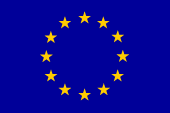 